ОтчетЭвенкийского межрайонного ресурсного центрапо работе с одаренными детьмипо итогам проведения круглогодичной школыинтеллектуального ростаестественно-научного направления апрель 2023 г.Тема школы: «Future Biotech» (в формате онлайн)Место проведения:       МРЦ Эвенкийского муниципального района, п. Тура, ул. Таежная д.7, кабинет № 66МБОУ «Байкитская средняя школ», п. Байкит, ул. Комсомольская д.15 МБОУ «Ванаварская средняя школа», с. Ванавара, ул. Увачана д.26Сроки реализации программы: с 10.04 по 14.04.2023 г.Состав педагогической команды: Мельникова Анастасия Андреевна – младший научный сотрудник лаборатории Агротехнологий КрасНИИСХРимацкая Надежда Валерьевна –научный сотрудник лаборатории биотехнологий, ИФБИБТСтепанова Людмила Васильевна- кандидат биологических наук.Состав участников школы: По техническим причинам 3 детей из п. Ванавара принять участие в интенсивной школе не смогли. Один ребенок из п. Тура по причине болезни не смог приступить к занятиям.  4.Сопровождающие:5.Образовательные задачи Школы:Программа реализуется в режиме онлайн (семинары с преподавателями по средствам сети Интернет, телефонной связи, зум) в течение 5 дней в общем объеме 32 часа и рассчитана на участие учеников 8-11 классов. Целью образовательной программы краткосрочной интенсивной «Future Biotech» является создание условий для профессионального самоопределения учащихся в области биолого - химических и биотехнологических (теоретических и прикладных) специальностей через введение в учебно-исследовательскую и проектную деятельность.Задачи Школы: формирование у одаренных детей знаний о закономерностях протекания в живых организмах физических и физико-химических процессов на разных уровнях организации - от субмолекулярного и молекулярного до клетки, целого организма и популяции;формирование понимания взаимосвязи физических, химических и биологических процессов в живых системах;ознакомление с основными физическими методами исследования биологических объектов;развитие профильной подготовки школьников для поступления на естественнонаучные факультеты университетов за счет предоставления образовательных услуг по современным направлениям науки, дополнительным к традиционным учебным программам;создание потенциала содержания дистанционной образовательной среды в области биофизики, биотехнологии и других современных научных направлений;обеспечение гибкости и вариативности учебного процесса с точки зрения содержания, форм и методов обучения детей;развитие у участников школы интеллектуального роста знаний и умений в решении олимпиадных задач и освоение способов учебно-исследовательской, а также учебно-проектной деятельности.Планируемые результаты и образовательные эффекты.В ходе освоения курса «Future Biotech» одаренные дети приобретут знания о процессах, протекающих на разных уровнях организации живых систем (популяция, организм, орган, клетка, внутриклеточные структуры, биологические молекулы) с точки зрения современных физических и химических законов. Программа курса также предполагает ознакомление с современными научными представлениями. Таким образом, школьники приобретут навыки научно-исследовательской и проектной работы, опыт продуктивной творческой деятельности при проведении лабораторных исследований на базе современных цифровых лабораторий с использованием современных образовательных и информационных технологий.По окончании курса обучающиеся приобретут следующие дополнительные умения и навыки:способность к самостоятельному обучению, овладение опытом самоорганизации, самореализации, самоконтроля;коммуникабельность, умение работать в коллективе;способность самостоятельно мыслить и действовать;способность решать нетрадиционные (в том числе олимпиадные) задачи, используя приобретенные предметные, интеллектуальные и общие знания;коммуникативные компетенции;овладение способами учебно-исследовательской и учебно-проектной деятельности, приобретение опыта продуктивной творческой деятельности;формирование познавательной мотивации, определяющей установку на продолжение образования;умение объяснять результаты наблюдений и экспериментов, описывать фундаментальные опыты, представлять результаты измерений с помощью таблиц, графиков и выявлять на этой основе эмпирические зависимости, воспринимать и самостоятельно оценивать эмпирическую информацию;- способность использовать новые информационные технологии для поиска, обработки и предъявления информации в компьютерных базах данных и сети Интернет.Ожидаемым образовательным эффектом является развитие познавательного интереса одаренных детей в области биологии, химии, физики и математики, получение положительного опыта самостоятельной творческой деятельности в избранной области и профессиональная ориентация для дальнейшего развития в выбранном направлении.В связи с тем, что школа интеллектуального роста «Future Biotech» проходила дистанционно, программа была представлена в усеченном формате. Однако это не помешало разнообразить мероприятие: преподаватели включили в программу лекции, семинары, мастер-классы, игры, задачи, тесты олимпиады, а завершающим этапом 1 модуля интеллектуальной школы была конференция. Также школьники выполняли «входное задание» по трем направлениям: биология, химия, физика.Программа школы предусматривает решение актуальных и практически значимых образовательных задач и возможность выбора задач различного уровня сложности для всех ее участников, формируя их новые образовательные потребности.Краткосрочными результатами работы школы можно считать:-	динамику успешности обучающихся на учебных предметах базового школьного курса, измеряемую через контрольные работы, результативность школьников на научных турнирах;-	реализацию учебно-исследовательской деятельности через занятие по доступным в территориях региона учебным и проектно-исследовательским программам дополнительного образования, измеряемую через участие в работе научных обществ учащихся, тематических конференциях, фестивалях, выставках, иных мероприятиях;-	заинтересованность в участии в олимпиадном движении, измеряемую через динамику количества участников и результативности на предметных и межпредметных олимпиадах и конкурсах Всероссийской олимпиады школьников, дистанционных олимпиадах и конкурсах;Итоговым результатом образовательного процесса участников является профессиональное самоопределение (осознанные профессиональные предпочтения и осознанный выбор профиля) учащихся в инженерно-технических, биологических и сопряженных с ними физико-биологических предметных областях.Механизм реализации Школы:Интенсив – пятидневное погружение в программу «Future Biotech».     Формы организации занятий:семинары, лекции,практические занятия,конференции в формате прямого включения с преподавателем в Zoom.защита научных проектов в формате видеозаписи.     Формы и критерии оценки учащихся:    Занятия проводились в трех группах, по 10 обучающихся в каждой группе. По итогам практических занятий в ходе проведения модулей преподаватели составили рейтинг обучающихся в группах. Итоговый рейтинг участников составлен на основании заработанных учащимися баллов во время учебных занятий, выполнения и защиты мини – проекта и результатов тестирования. Участники, набравшие наибольшее количество баллов в итоговом рейтинге отмечены особыми дипломами Лидеров.На основании проводимого педагогом рейтинга были выявлены 10 лидеров Школы:Лидерами школы стали участники из ОУ п. Байкит. Наибольшее количество лидеров 7 человек (70 %)-представлены командой из п. Байкит МБОУ «Байкитская средняя школа». Из ОУ п. Тура лидерами стали3 человека (30 %), МБОУ «Туринская средняя школа»- 2 человека, МБОУ «Туринская средняя школа-интернат» -1 человек.Фотоотчет о проведении школыинтеллектуального роста«Future Biotech»Учебный процесс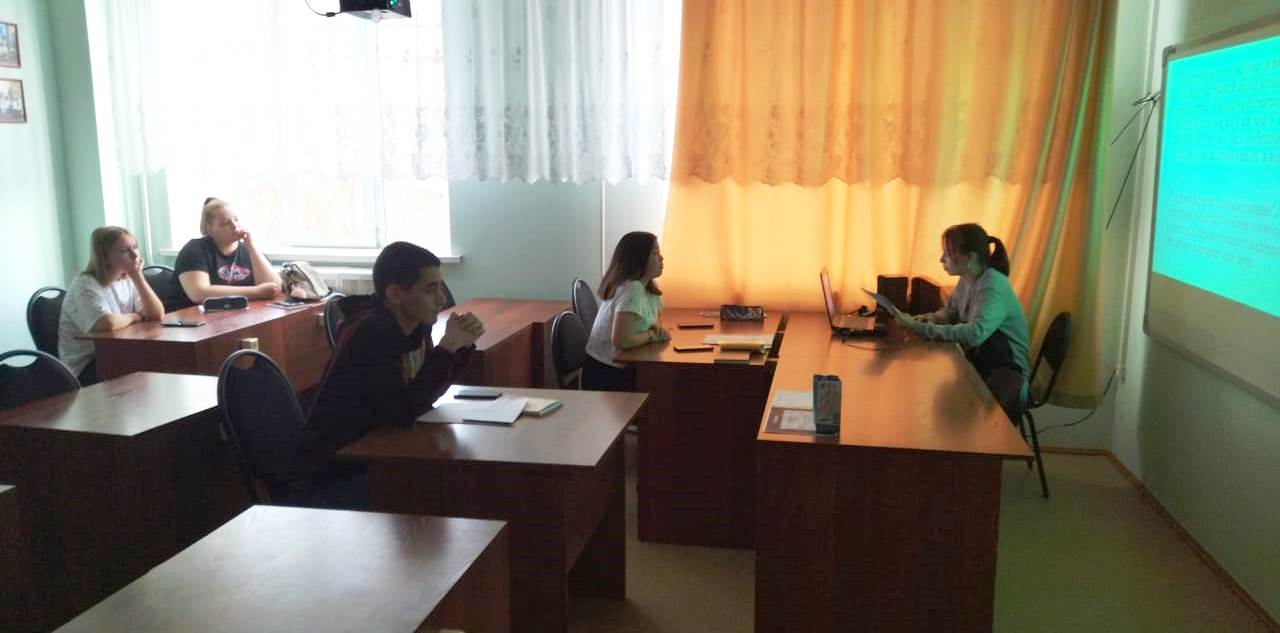 Чаепитие с участниками интенсивной школы 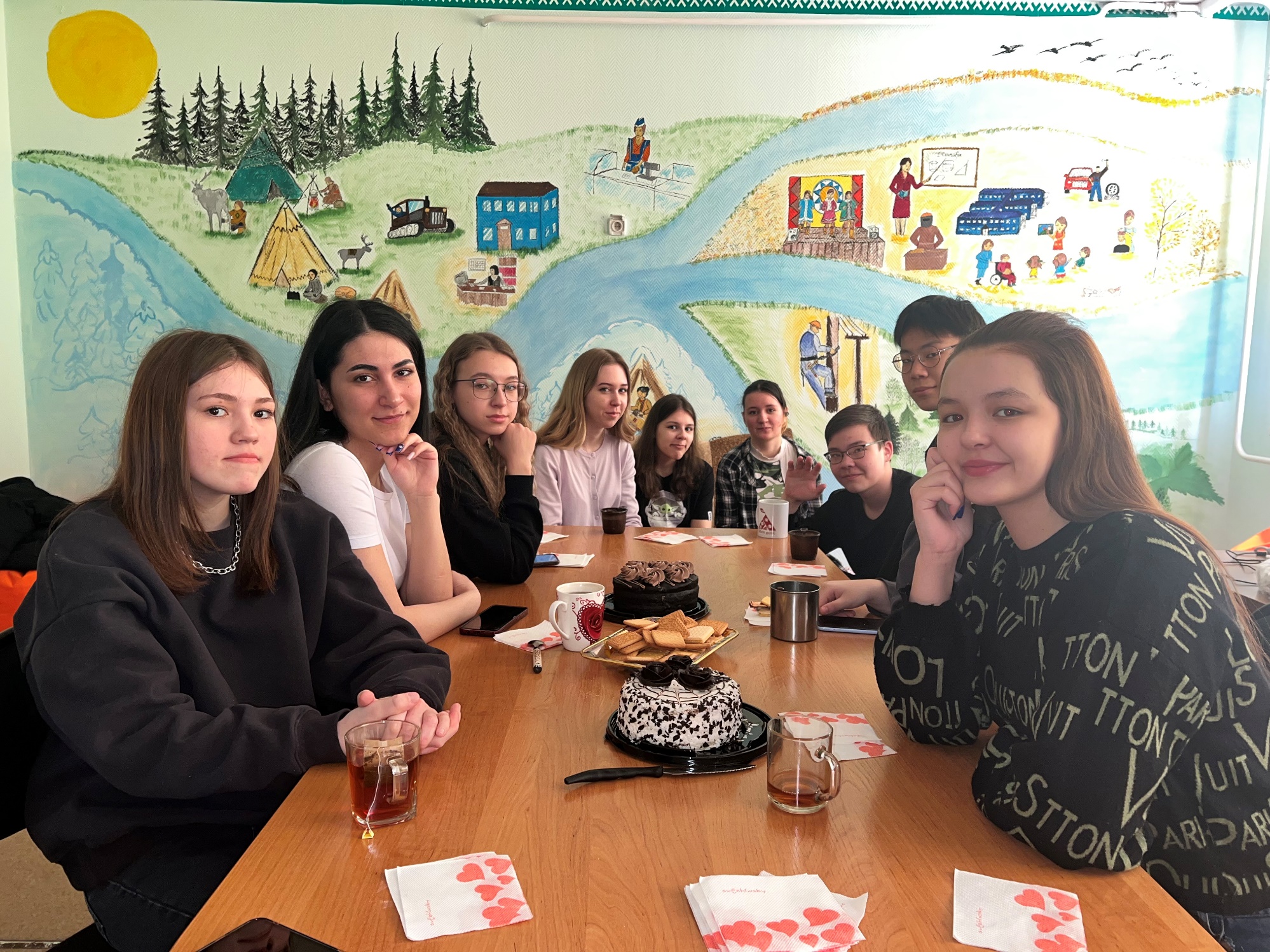 Общее фото участников интенсивной школы «Future Biotech» п.Тура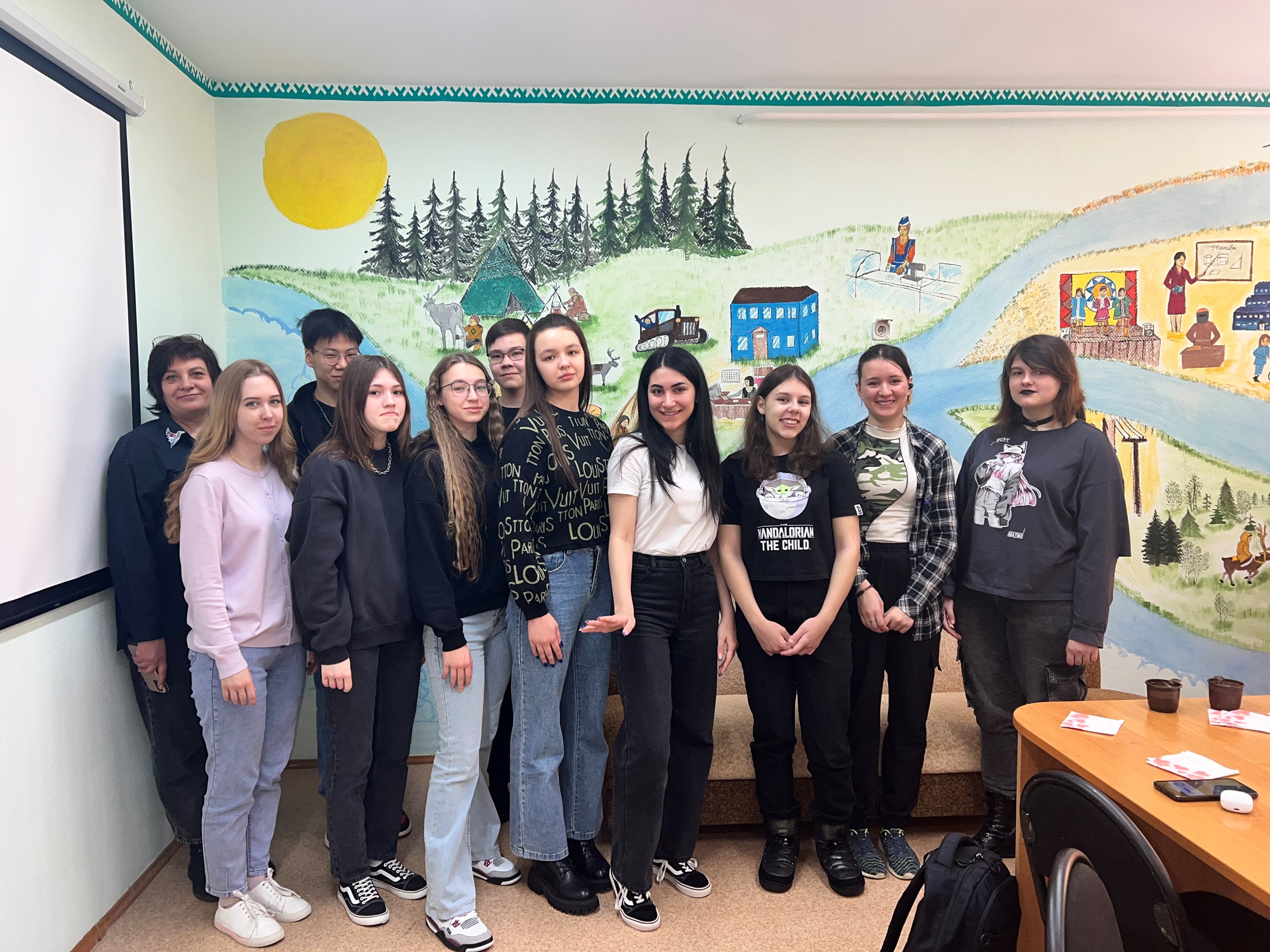 №ТерриторияПлановое количество участниковФактическое количество участниковЭвенкийский МР3029Тура1012Байкит1010Ванавара 107№ФИОТерриторияМесто работыДолжность1.Дмитриенко Ольга Владимировнап. ТураМБОУ Туринская СОШУчитель2.Клюев Петр Николаевичп. ТураМКОУ Туринская СОШ -ИнтернатУчитель3.Ефимова Мария Анатольевна п. БайкитМКОУ Байкитская СОШУчитель 4.Менц Елена Александровна с. ВанавараМКОУ Ванаварская СОШУчитель №Ф.И.ОМуниципалитетРейтингСмиронова Полина ДмитриевнаЭвенкийский / МБОУ ТСШ ЭМР0,77Фролова Дарья РомановнаЭвенкийский / МБОУ БСШ ЭМР0,75Кральковский Яков АлександровичЭвенкийский / МБОУ БСШ ЭМР0,75Бурнакова Ассель АртуровнаЭвенкийский / МБОУ БСШ ЭМР0,75Архипова Анастасия АлексеевнаЭвенкийский / МБОУ БСШ ЭМР0,75Власов Владислав АртёмовичЭвенкийский / МБОУ ТСШ-И ЭМР0,74Ротаненко Валерия АлексеевнаЭвенкийский / МБОУ БСШ ЭМР0,74Демидович Виктория ВикторовнаЭвенкийский / МБОУ БСШ ЭМР0,74Сахарова Злата ПавловнаЭвенкийский / МБОУ БСШ ЭМР0,71Бадалова Алина ГабильевнаЭвенкийский / МБОУ ТСШ ЭМР0,70Руководитель МРЦЭвенкийского МР                                   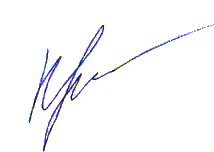           Е.А. Крушельницкая